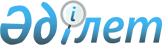 Об определении мест для размещения агитационных печатных материалов
					
			Утративший силу
			
			
		
					Решение районного акимата Мойынкумского района Жамбылской области от 14 декабря 2011 года № 336. Зарегистрировано Мойынкумским Управлением юстиции 21 декабря 2011 года за № 6-7-74. Утратило-силу постановлением Мойынкумского районного акимата Жамбылской области от 19 ноября 2015 года № 359      Сноска. Утратило силу постановлением Мойынкумского районного акимата Жамбылской области от 19.11.2015 № 359

      Примечание РЦПИ:

      В тексте сохранена авторская орфография и пунктуация.

      На основании пункта 6 статьи - 28 Конституционного Закона Республики Казахстан от 28 сентября 1995 года "О выборах в Республике Казахстан", акимат Мойынкумского района ПОСТАНОВЛЯЕТ:

      1. Совместно с Мойынкумской районной территориальной избирательной комиссией определить места для размещения агитационных печатных материалов для всех кандидатов в депутаты Мажилиса Парламента Республики Казахстан и маслихатов согласно приложению.

      2. Настоящее постановление вступает в силу со дня. государственной регистрации в органах юстиции и вводится в действие со дня первого официального опубликования.

      3. Контроль за исполнением данного постановления возложить на руководителя аппарата акима Мойынкумского района Акимова Шакизат Акбасовича.

 Перечень мест для размещения агитационных печатных материалов
					© 2012. РГП на ПХВ «Институт законодательства и правовой информации Республики Казахстан» Министерства юстиции Республики Казахстан
				
      Акима района 

С.Арубаев
Приложение к постановлению
акимата Мойынкумского района
от 14 декабря 2011 года № 336№

Наименование населенного пункта

Места размещения агитационных материалов

1

Село Кенес

ул. Биназара № 39 расположено на информационном стенде для размещения агитационных печатных материалов в специально отведенном месте сельской почты

2

Село Берлик

ул. Исабекова № 59 расположено на информационном стенде для размещения агитационных печатных материалов в специально отведенном месте клуба "Желтоксан"

3

Село Биназар

ул.Айтишева № 10 расположено на информационном стенде для размещения агитационных печатных материалов в специально отведенном месте сельского клуба

4

Село А.Назарбеков

ул.Г.Муратбаева № 20 расположено на информационном стенде для размещения агитационных печатных материалов в специально отведенном месте сельского клуба

5

Село Кокжелек

ул.Беккулби № 1 расположено на информационном стенде для размещения агитационных печатных материалов в специально отведенном месте продуктового магазина

6

Село Кушаман

ул.Шалабаева № 12 расположено на информационном стенде для размещения агитационных печатных материалов в специально отведенном месте сельского клуба

7

Село Жамбыл

ул.Жазылбека № 29 расположено на информационном стенде для размещения агитационных печатных материалов в специально отведенном месте средней школы им.Абая

8

Село Мойынкум

ул. Кошенова № 2 расположено на информационном стенде для размещения агитационных печатных материалов в специально отведенном месте районной территориальной инспекции

ул.Амангелды № 99 расположено на информационном стенде для размещения агитационных печатных материалов в специально отведенном месте торгового центра

9

Село Кылышбай

ул. О.Кошкимбайулы № 12 расположено на информационном стенде для размещения агитационных печатных материалов в специально отведенном месте сельской почты

10

Село Кумозек

ул.Жамбыла № 8 расположено на информационном стенде для размещения агитационных печатных материалов в специально отведенном месте медицинского пункта

11

Село Карабогет

ул.Сейфуллина № 10 расположено на информационном стенде для размещения агитационных печатных материалов в специально отведенном месте сельской почты

12

Село Сарыозек

ул. Куанышбаева № 53 расположено на информационном стенде для размещения агитационных печатных материалов в специально отведенном месте сельского клуба

13

Село Уланбель

ул.Сейфуллина № 4 расположено на информационном стенде для размещения агитационных печатных материалов в специально отведенном месте сельского дома культуры

14

Поселок Хантау

ул.Биназара № 3 расположено на информационном стенде для размещения агитационных печатных материалов в специально отведенном месте продуктового магазина

15

Станция Кияхты

ул.Киякты № 1 расположено на информационном стенде для размещения агитационных печатных материалов в специально отведенном месте железнодорожного вокзала

16

Поселок Мирный

1 микрорайон дом № 14 расположено на информационном стенде для размещения агитационных печатных материалов в специально отведенном месте магазина "Нурай"

17

Поселок Акбакай

ул.Куанышбаева № 5 расположено на информационном стенде для размещения агитационных печатных материалов в специально отведенном месте общежития АО "Акбакайский горно- металлургический комбинат"

18

Поселок Шыганак

ул.Алтынсарина № 13 расположено на информационном стенде для размещения агитационных печатных материалов в специально отведенном месте кафе "Аймекен"

19

Село Мынарал

ул.Садыкова № 1 расположено на информационном стенде для размещения агитационных печатных материалов в специально отведенном месте рыбного завода "Компания Мынарал"

20

Станция Мынарал

ул. Абая № 12 расположено на информационном стенде для размещения агитационных печатных материалов в специально отведенном месте начальной школы станции Мынарал

21

Село Кашкантениз

ул. Железнодорожников № 24 расположено на информационном стенде для размещения агитационных печатных материалов в специально отведенном месте начальной школы станции Кашкантениз

22

Поселок Аксуек

ул.Балхашская № 23 расположено на информационном стенде для размещения агитационных печатных материалов в специально отведенном месте центральной площади

